ALBUMSJe parle comme une rivièreScott, Jordan
Smith, SydneyDidier JeunesseUn petit garçon timide, que le bégaiement isole, se promène au bord de la rivière avec son père. Ce moment d'évasion et de complicité lui permet de recouvrer sa voix.L'île de grand-pèreYoon, Joung-Mil'Elan vertContraint de passer les vacances d'été chez son grand-père sur une île minuscule, Joon-so s'ennuie. Un jour, il fait assez beau pour que tous les deux aillent visiter une grotte marine au large. Mais, en sortant de la cavité, le petit garçon se retrouve seul. Des daims sortis des flots l'aident à retrouver son grand-père.Le samedi au paradis : l'histoire vraie de la bibliothèque solidaire de l'éboueur J.A. GutiérrezBurke Kunkel, Angela
Escobar, PaolaKimane éditionsJosé, un éboueur travaillant à Bogota, cherche sans relâche des livres sur les trottoirs de la ville afin d'ouvrir une bibliothèque accessible aux enfants des quartiers défavorisés. Chaque semaine, le jeune José attend avec impatience d'être samedi pour s'y rendre.Quand Hadda reviendra-t-elle ?Herbauts, AnneCastermanA travers toutes les pièces d'une maison remplie de souvenirs, une évocation de l'empreinte laissée par Hadda avant de disparaître. Un album pour aborder l'absence et le manque.Kate mocheDole, Antoine
Le Huche, MagaliActes Sud juniorMalgré sa réputation de fille la plus moche de l'école, Kate s'apprécie telle qu'elle est, pleine de talent et de bonnes idées. Un album sur l'importance de l'estime de soi.La dame aux livres
Kathy Stinson ; illustrations, Marie Lafrance ; traduction, Marie-Andrée DufresneStinson, KathyLES ÉDITIONS LES 400 COUPSDeux enfants ne seront plus jamais les mêmes après la guerre qui a coûté la vie à leur père. Un jour, en déambulant dans les rues en ruine de Munich, ils suivent une file de personnes qui entrent dans un bâtiment, pensant qu'il peut y avoir de la nourriture gratuite à l'intérieur. Au lieu de cela, ils découvrent une grande salle remplie de livres pour enfants. Ils rencontrent alors la dame aux livres qui les encourage à lire et à revenir autant qu'ils le souhaitent. Cette dame aura un impact important sur leur vie, encore plus qu'ils ne l'auraient imaginé.La brigade du buzzCousseau, Alex
Dutertre, CharlesRouergueSergent Pok, Lizzie, maman Bou, papa Tom et oncle Jo ont quitté la chaussure dans laquelle ils vivaient pour s'aventurer à l'extérieur. Ils sont bien décidés à devenir la brigade du buzz en se faisant remarquer par tous les moyens possibles, comme faire pleuvoir des culottes et des chaussettes au jardin public ou survoler la ville en ballon de baudruche.Les animaux rêvent aussi : un abécédaire en poèmesCoran, Pierre
Fossier, IrisCasterman26 poèmes pour découvrir les rêves farfelus, drôles ou légers du kangourou qui chante au karaoké, du yack qui fait du yoyo ou encore du bonobo qui se croit robot.Dehors, dehors, dehors !Ben Kemoun, Hubert
Pilorget, BrunoRue du MondeMalgré le beau temps, Pablo reste devant les écrans. Sa mère, excédée, lui demande de sortir et de ne revenir qu'à l'heure du goûter. Dehors, il tente de dompter son cerf-volant qu'Agile, un aiglon, prend pour une proie. Ensemble, l'enfant et l'oiseau découvrent le monde vu du ciel.Les sept citadellesBénastre, Sophie
Lebot, SophieSaltimbanque23/04/2021Après avoir perdu leur mère, les sept filles du roi de Siedem grandissent sous le regard bienveillant de leur père. Mais un jour, une femme s'empare du coeur du monarque et tente de chasser les sept soeurs du royaume. Désormais, elles doivent déjouer les plans de cette nouvelle reine.Un spectacle à compterGavioli, SaraSeuil JeunesseDans l'enceinte du théâtre, depuis le guichet jusqu'à la salle de représentation, le déroulement d'un spectacle est l'occasion de compter jusqu'à mille. Un guichetier vend les deux dernières places. Cinq projecteurs éclairent la scène. Dix danseuses arrivent, suivies de trente boas et à la fin, mille yeux brillent encore dans le noir.DOCUMENTAIRESLes volcans : origines, caractéristiques, fonctionnementsOpsomer, RomainRusti'kidUn guide illustré pour découvrir les 33 volcans les plus étonnants du monde et comprendre leurs mystères. L'auteur explique d'abord le mécanisme volcanique avant de les présenter, comme le piton de la Fournaise, le Stromboli, le Cantal, le Mauna Loa et le supervolcan de Yellowstone.50 missions anti-plastique : comment être un super-héros en 2 minutes : le guide ultime pour sauver les océansDorey, MartinSaltimbanqueDes missions à accomplir en deux minutes, associées à un système de points, pour combattre le plastique et minimiser sa présence au foyer et dans l'environnement : mieux organiser la poubelle, refuser les bouteilles en plastique, faire ses courses en réduisant les emballages, fabriquer soi-même des décorations d'anniversaire, cuisiner du fait maison, entre autres.ROMANSL'étranger dans le grenierSéverac, BenoîtRageotPendant l'épidémie de Covid-19, Cécilia, son frère et sa soeur sont envoyés chez leur grand-mère à Toulouse. Durant la première nuit, elle découvre que Diané, un jeune réfugié guinéen, se cache dans le grenier. Celui-ci cherche un moyen de soustraire sa petite soeur Kourouma à leur oncle qui la maltraite. Les quatre adolescents élaborent un plan pour la secourir.Les fins de moi sont difficilesBen Kemoun, HubertFlammarion-JeunesseRécemment arrivée dans un nouveau lycée, Mathilde, 17 ans, se lie d'amitié avec Selma et Camille mais éprouve beaucoup de mal à trouver sa place au sein du groupe. Quand une blague tourne mal, elle se retrouve accusée à tort par toute la classe et est victime de harcèlement moral et physique.Le lycée des secretsPerrier, Pascale
Delamarre Bellégo, VéroniqueAuzouPhilomène, Archibald, Olivia et Gabriel, 15 ans, intègrent l'internat du lycée Plein-Vent. Les quatre adolescents deviennent amis malgré les secrets et les mensonges qui ternissent leur relation.Grim, fils du maraisAymon, GaëlNathan JeunesseAlors qu'il fuit un mystérieux danger, Grim, un garçon muet qui cache son passé, découvre un monde peuplé de différentes espèces humaines, au milieu d'un marais doré. Il débute alors un voyage vers le palais de la Reine afin de l'avertir d'un complot qui se trame contre elle.Le jour où tout a failli basculer...Smadja, BrigitteEcole des loisirsRaymond, le narrateur, revient sur les événements qui ont bouleversé la vie des habitants de son pays, la Valpaisie et qui se sont déroulés quelques jours avant la fête des fleurs et trois mois après sa rencontre avec Suzanne.La clé des champsFaulot, AudreyGallimard-JeunesseRobine Larcin, 13 ans, issue d'une lignée de cambrioleurs, est dénuée de talent dans ce domaine. Elle est envoyée en pensionnat dans l'école des voleurs afin d'être remise dans le mauvais chemin.BANDES DESSINEESLa fille de la merOstertag, Molly KnoxEditions Kinaye21/01/2022A 15 ans, Morgan n'a qu'une hâte, quitter la petite île où elle vit, le lycée, sa mère triste et divorcée, son petit frère lunatique et ses amies qui ne la comprennent pas. Car Morgan rêve en secret d'embrasser une autre fille. Une romance qui mêle magie et écologie.Camélia : face à la meuteFraisse, Nora
Cazenove, Christophe
BlozBamboo29/09/2021Après des années de collège compliquées, Camélia est désormais une lycéenne bien dans sa peau. La diffusion d'une photographie sur les réseaux sociaux bouleverse sa vie et elle devient le souffre-douleur de tout son internat, y compris de Justine, sa meilleure amie. La spirale du harcèlement l'emporte. Avec un dossier sur le harcèlement.Rose & Crow
Volume 1Sarn, Amélie
Garçon, LiseDelcourt08/09/2021Rose parvient à donner vie à des plantes par magie mais ces dernières se transforment en ronces envahissantes et agressives. Son grand-père, qui l'élève, lui interdit d'user de ses pouvoirs et refuse de répondre à ses questions concernant ses parents. Frustrée, Rose cherche des réponses dans l'amour naissant qu'elle porte à Crow, un personnage ambivalent capable de se changer en corbeau.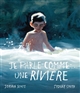 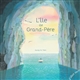 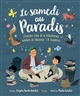 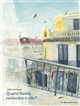 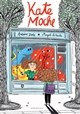 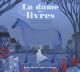 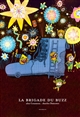 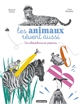 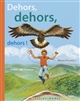 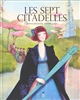 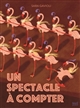 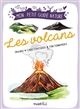 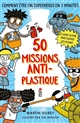 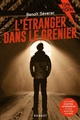 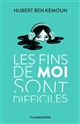 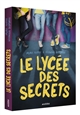 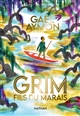 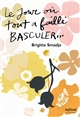 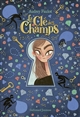 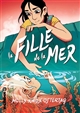 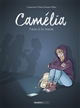 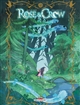 